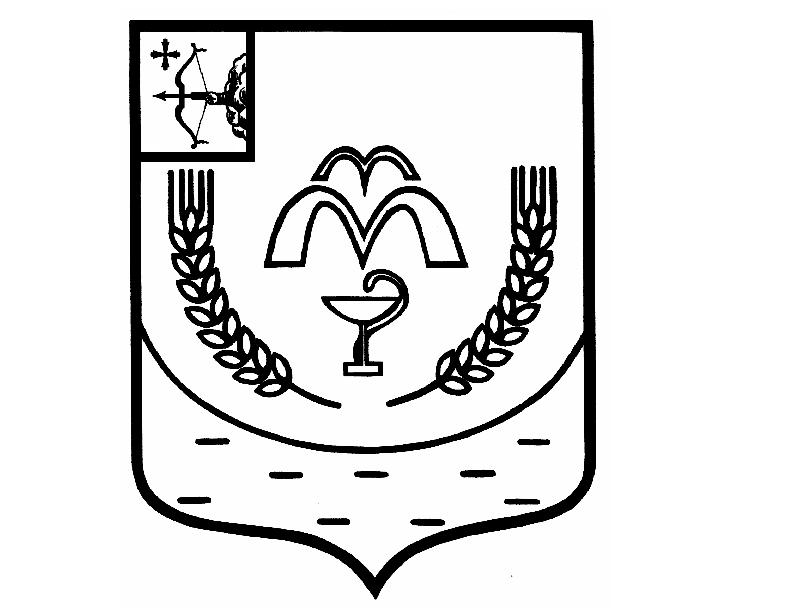 КУМЕНСКАЯ РАЙОННАЯ ДУМАШЕСТОГО СОЗЫВАРЕШЕНИЕот 09.11.2021 № 3/18пгт КумёныОб утверждении Положения о Контрольно-счетной комиссии Куменского районаНа основании Федерального закона от 01.07.2021 № 255-ФЗ «О внесении изменений в Федеральный закон от 07.02.2011 № 6-ФЗ «Об общих принципах организации и деятельности контрольно-счетных органов субъектов Российской Федерации и муниципальных образований», в соответствии со статьей 23, пунктом 4 статьи 40 Устава Куменского района Куменская районная Дума РЕШИЛА:1. Утвердить Положение о Контрольно-счетной комиссии Куменского района. Прилагается.2. Назначить председателем Контрольно-счетной комиссии Куменского района Родионову Е.Л. 3.  Уполномочить председателя Контрольно-счетной комиссии Родионову Е.Л. подать документы для регистрации Контрольно-счетной комиссии в ЕГРЮЛ.4. Признать утратившими силу:- решение Куменской районной Думы четвертого созыва от 31.07.2012 № 14/129 «Об утверждении Положения о Контрольно-счетной комиссии Куменского района»;- решение Куменской районной Думы четвертого созыва от 12.12.2012 № 17/155 «О внесении изменений в решение Куменской районной Думы четвертого созыва от 31.07.2012 № 14/129 «Об утверждении Положения о Контрольно-счетной комиссии Куменского района»;- решение Куменской районной Думы пятого созыва от 27.06.2017 № 7/60 «О внесении изменений в решение Куменской районной Думы четвертого созыва от 31.07.2012 № 14/129 «Об утверждении Положения о Контрольно-счетной комиссии Куменского района»;- решение Куменской районной Думы пятого созыва от 11.09.2017 № 9/70 «О внесении изменений в решение Куменской районной Думы четвертого созыва от 31.07.2012 № 14/129 «Об утверждении Положения о Контрольно-счетной комиссии Куменского района»;- решение Куменской районной Думы пятого созыва от 05.03.2019 № 22/171 «О внесении изменений в решение Куменской районной Думы четвертого созыва от 31.07.2012 № 14/129 «Об утверждении Положения о Контрольно-счетной комиссии Куменского района».5. Решение вступает в силу в соответствии с действующим законодательством.Председатель Куменской районной Думы    А.А.Машковцева Глава Куменского района     И.Н.ШемпелевУТВЕРЖДЕНОрешением Куменской районной Думы от 09.11.2021 № 3/18 ПОЛОЖЕНИЕ о Контрольно-счетной комиссии Куменского района	Статья 1. Общие положения Контрольно-счетная комиссия Куменского района (далее - Контрольно-счетная комиссия) является постоянно действующим органом внешнего муниципального финансового контроля, образуется Куменской районной Думой (далее Дума) и ей подотчетна. Контрольно-счетная комиссия обладает организационной и функциональной независимостью и осуществляет свою деятельность самостоятельно. Деятельность Контрольно-счетной комиссии не может быть приостановлена, в том числе в связи с истечением срока или досрочным прекращением полномочий Куменской районной Думы. Наименования, полномочия, состав и порядок деятельности Контрольно-счетной комиссии устанавливаются уставом Куменского района и (или) нормативным правовым актом Думы. Контрольно-счетная комиссия обладает правами юридического лица. Контрольно-счетный орган обладает правом правотворческой инициативы по вопросам своей деятельности и реализации полномочий внешнего муниципального финансового контроля. Контрольно-счетная комиссия имеет печать и бланки со своим наименованием и с изображением герба Куменского района. Контрольно-счетная комиссия реализует полномочия контрольно-счетного органа поселения по осуществлению внешнего муниципального финансового контроля в случае заключения представительными органами поселений, входящих в состав муниципального района, соглашения с представительным органом муниципального района о передаче таких полномочий. Контрольно-счетная комиссия может учреждать ведомственные награды и знаки отличия, утверждать положения об этих наградах и знаках, их описания и рисунки, порядок награждения.Статья 2. Правовые основы деятельности Контрольно-счетной комиссии	Контрольно-счетная комиссия осуществляет свою деятельность в соответствии Конституцией Российской Федерации, Федеральным законом от 07.02.2011 № 6-ФЗ «Об общих принципах организации и деятельности контрольно-счетных органов субъектов Российской Федерации и муниципальных образований», Федеральным законом от 6 октября 2003 года N 131-ФЗ "Об общих принципах организации местного самоуправления в Российской Федерации", Бюджетным кодексом Российской Федерации, другими федеральными законами и иными нормативными правовыми актами Кировской области, уставом Куменского района, настоящим Положением и иными муниципальными правовыми актами.	Статья 3. Принципы деятельности Контрольно-счетной комиссииДеятельность Контрольно-счетной комиссии основывается на принципах законности, объективности, эффективности, независимости, открытости и гласности.	Статья 4. Состав Контрольно-счетной комиссии1. Контрольно-счетная комиссия образуется в составе председателя и аппарата Контрольно-счетной комиссии. 2. Должность председателя Контрольно-счетной комиссии относится к муниципальным должностям.3. Срок полномочий председателя Контрольно-счетной комиссии составляет шесть лет.4. Структура и штатное расписание Контрольно-счетной комиссии утверждаются председателем Контрольно-счетной комиссии.5.  В состав аппарата Контрольно-счетной комиссии входят инспекторы и иные штатные работники. На инспекторов Контрольно-счетной комиссии возлагаются обязанности по организации и непосредственному проведению внешнего муниципального финансового контроля. К инспекторам Контрольно-счетной комиссии относится должность председателя Контрольно-счетной комиссии. 5.1 Муниципальным нормативным правовым актом, регулирующим вопросы организации и деятельности Контрольно-счетной комиссии, могут быть установлены должности муниципальной службы, содержащиеся соответственно в реестре должностей муниципальной службы в Кировской области, которые относятся к инспекторам Контрольно-счетной комиссии.6. Штатная	численность  Контрольно-счетной комиссии устанавливается решением Думы по представлению председателя Контрольно-счетной комиссии с учетом необходимости выполнения возложенных законодательством полномочий, обеспечения организационной и функциональной независимости Контрольно-счетной комиссии.7. Права, обязанности и ответственность работников Контрольно-счетной комиссии определяются Федеральным законом от 07.02.2011 N 6-ФЗ "Об общих принципах организации и деятельности контрольно-счетных органов субъектов Российской Федерации и муниципальных образований", законодательством о муниципальной службе, трудовым законодательством и иными нормативными правовыми актами, содержащими нормы трудового права.	Статья 5. Порядок назначения  на должность председателя Контрольно-счетной комиссии	1.Председатель Контрольно-счетной комиссии назначается на должность Думой.	2. Предложения о кандидатурах на должность председателя Контрольно-счетной комиссии вносятся в Думу:	1) председателем Думы;	2) депутатами Думы - не менее одной трети от установленного числа депутатов Думы;	3) главой Куменского района.	3.Кандидатуры на должность председателя Контрольно-счетной комиссии представляются в Думу субъектами, перечисленными в части 2 настоящей статьи, не позднее чем за два месяца до истечения полномочий действующего председателя Контрольно-счетной комиссии.	4.Порядок рассмотрения кандидатур на должность председателя  Контрольно-счетной комиссии устанавливается регламентом Думы.	Статья 6.  Требования к кандидатам на должность председателя Контрольно-счетной комиссии	1.На должность председателя Контрольно-счетной комиссии назначаются граждане Российской Федерации, соответствующие следующим квалификационным требованиям:	1) наличие высшего образования;	2) опыт работы в области государственного, муниципального управления, государственного, муниципального контроля (аудита), экономики, финансов, юриспруденции не менее пяти лет;	3)знание Конституции Российской Федерации, федерального законодательства, в том числе бюджетного законодательства Российской Федерации и иных нормативных правовых актов, регулирующих бюджетные правоотношения, законодательства Российской Федерации о противодействии коррупции, конституции (устава), законов соответствующего субъекта Российской Федерации и иных нормативных правовых актов, устава соответствующего муниципального образования и иных муниципальных правовых актов применительно к исполнению должностных обязанностей, а также общих требований к стандартам внешнего государственного и муниципального аудита (контроля) для проведения контрольных и экспертно-аналитических мероприятий контрольно-счетными органами муниципальных образований, утвержденных Счетной палатой Российской Федерации.	2.Гражданин Российской Федерации не может быть назначен на должность председателя Контрольно-счетной комиссии в случае:	1) наличия у него неснятой или непогашенной судимости;	2) признания его недееспособным или ограниченно дееспособным решением суда, вступившим в законную силу;		3) отказа от прохождения процедуры оформления допуска к сведениям, составляющим государственную и иную охраняемую федеральным законом тайну, если исполнение обязанностей по должности, на замещение которой претендует гражданин, связано с использованием таких сведений;	4) прекращения гражданства Российской Федерации или наличия гражданства (подданства) иностранного государства либо вида на жительство или иного документа, подтверждающего право на постоянное проживание гражданина Российской Федерации на территории иностранного государства;	5) наличия оснований, предусмотренных частью 4 настоящей статьи.	3.Граждане, замещающие должности председателя Контрольно-счетной комиссии, не могут состоять в близком родстве или свойстве (родители, супруги, дети, братья, сестры, а также братья, сестры, родители, дети супругов и супруги детей) с председателем Думы, главой Куменского района, руководителями судебных и правоохранительных органов, расположенных на территории Куменского района.	4. Председатель Контрольно-счетной комиссии не может заниматься другой оплачиваемой деятельностью, кроме преподавательской, научной и иной творческой деятельности. При этом преподавательская, научная и иная творческая деятельность не может финансироваться исключительно за счет средств иностранных государств, международных и иностранных организаций, иностранных граждан и лиц без гражданства, если иное не предусмотрено международным договором Российской Федерации или законодательством Российской Федерации.5. Председатель Контрольно-счетной комиссии, а также лица, претендующие на замещение указанной должности, обязаны представлять сведения о своих доходах, об имуществе и обязательствах имущественного характера, а также о доходах, об имуществе и обязательствах имущественного характера своих супруги (супруга) и несовершеннолетних детей в порядке, установленном нормативными правовыми актами Российской Федерации, субъектов Российской Федерации, муниципальными нормативными правовыми актами.Статья 7. Гарантии статуса должностных лиц Контрольно-счетной комиссии1. Председатель и инспекторы Контрольно-счетной комиссии являются должностными лицами Контрольно-счетной комиссии.2. Воздействие в какой-либо форме на должностных лиц Контрольно-счетной комиссии в целях воспрепятствования осуществлению ими должностных полномочий или оказания влияния на принимаемые ими решения, а также насильственные действия, оскорбления, а равно клевета в отношении должностных лиц Контрольно-счетной комиссии, либо распространение заведомо ложной информации об их деятельности влекут за собой ответственность, установленную законодательством Российской Федерации и (или) законодательством субъекта Российской Федерации.3.Должностные лица Контрольно-счетной комиссии подлежат государственной защите в соответствии с законодательством Российской Федерации о государственной защите судей, должностных лиц правоохранительных и контролирующих органов и иными нормативными правовыми актами Российской Федерации.4. Должностные лица Контрольно-счетной комиссии обладают гарантиями профессиональной независимости.5.Председатель Контрольно-счетной комиссии, досрочно освобождается от должности на основании решения Думы в случае:1) вступления в законную силу обвинительного приговора суда в отношении его;2) признания его недееспособным или ограниченно дееспособным вступившим в законную силу решением суда;3) прекращения гражданства Российской Федерации или наличия гражданства (подданства) иностранного государства либо вида на жительство или иного документа, подтверждающего право на постоянное проживание гражданина Российской Федерации на территории иностранного государства;4) подачи письменного заявления об отставке;5) нарушения требований законодательства Российской Федерации при осуществлении возложенных на него должностных полномочий или злоупотребления должностными полномочиями, если за решение о досрочном освобождении такого должностного лица проголосует большинство от установленного числа депутатов законодательного (представительного) органа;6) достижения установленного нормативным правовым актом Думы в соответствии с федеральным законом предельного возраста пребывания в должности;7) выявления обстоятельств, предусмотренных частями 3 и 4 статьи 6  настоящего Положения;8) несоблюдения ограничений, запретов, неисполнения обязанностей, которые установлены Федеральным законом от 25 декабря 2008 года N 273-ФЗ "О противодействии коррупции", Федеральным законом от 3 декабря 2012 года N 230-ФЗ "О контроле за соответствием расходов лиц, замещающих государственные должности, и иных лиц их доходам", Федеральным законом от 7 мая 2013 года N 79-ФЗ "О запрете отдельным категориям лиц открывать и иметь счета (вклады), хранить наличные денежные средства и ценности в иностранных банках, расположенных за пределами территории Российской Федерации, владеть и (или) пользоваться иностранными финансовыми инструментами".Статья 8. Полномочия Контрольно-счетной комиссииКонтрольно-счетная комиссия осуществляет следующие основные полномочия:1) организация и осуществление контроля за законностью и эффективностью использования средств местного бюджета, а также иных средств в случаях, предусмотренных законодательством Российской Федерации;2) экспертиза проектов местного бюджета, проверка и анализ обоснованности его показателей;3) внешняя проверка годового отчета об исполнении местного бюджета;4) проведение аудита в сфере закупок товаров, работ и услуг в соответствии с Федеральным законом от 5 апреля 2013 года N 44-ФЗ "О контрактной системе в сфере закупок товаров, работ, услуг для обеспечения государственных и муниципальных нужд";5) оценка эффективности формирования муниципальной собственности, управления и распоряжения такой собственностью и контроль за соблюдением установленного порядка формирования такой собственности, управления и распоряжения такой собственностью (включая исключительные права на результаты интеллектуальной деятельности);6) оценка эффективности предоставления налоговых и иных льгот и преимуществ, бюджетных кредитов за счет средств местного бюджета, а также оценка законности предоставления муниципальных гарантий и поручительств или обеспечения исполнения обязательств другими способами по сделкам, совершаемым юридическими лицами и индивидуальными предпринимателями за счет средств местного бюджета и имущества, находящегося в муниципальной собственности;7) экспертиза проектов муниципальных правовых актов в части, касающейся расходных обязательств муниципального образования, экспертиза проектов муниципальных правовых актов, приводящих к изменению доходов местного бюджета, а также муниципальных программ (проектов муниципальных программ);8) анализ и мониторинг бюджетного процесса в муниципальном образовании, в том числе подготовка предложений по устранению выявленных отклонений в бюджетном процессе и совершенствованию бюджетного законодательства Российской Федерации;9) проведение оперативного анализа исполнения и контроля за организацией исполнения местного бюджета в текущем финансовом году, ежеквартальное представление информации о ходе исполнения местного бюджета, о результатах проведенных контрольных и экспертно-аналитических мероприятий в представительный орган муниципального образования и главе муниципального образования;10) осуществление контроля за состоянием муниципального внутреннего и внешнего долга;11) оценка реализуемости, рисков и результатов достижения целей социально-экономического развития муниципального образования, предусмотренных документами стратегического планирования муниципального образования, в пределах компетенции контрольно-счетного органа муниципального образования;12) участие в пределах полномочий в мероприятиях, направленных на противодействие коррупции;13) иные полномочия в сфере внешнего муниципального финансового контроля, установленные федеральными законами, законами субъекта Российской Федерации, уставом и нормативными правовыми актами Думы.2. Контрольно-счетная комиссия наряду с полномочиями, предусмотренными частью 1 настоящей статьи, осуществляет контроль за законностью и эффективностью использования средств бюджета муниципального района, поступивших соответственно в бюджеты поселений, входящих в состав данного муниципального района.3. Внешний муниципальный финансовый контроль осуществляется Контрольно-счетной комиссией:1) в отношении органов местного самоуправления и муниципальных органов, муниципальных учреждений и унитарных предприятий муниципального образования, а также иных организаций, если они используют имущество, находящееся в муниципальной собственности муниципального образования;2) в отношении иных лиц в случаях, предусмотренных Бюджетным кодексом Российской Федерации и другими федеральными законами.Статья 9. Формы осуществления Контрольно-счетной комиссией внешнего муниципального финансового контроля1. Внешний муниципальный финансовый контроль осуществляется Контрольно-счетной комиссией в форме контрольных или экспертно-аналитических мероприятий.2. При проведении контрольного мероприятия Контрольно-счетной комиссией составляется соответствующий акт (акты), который доводится до сведения руководителей проверяемых органов и организаций. На основании акта (актов) Контрольно-счетной комиссией составляется отчет.3. При проведении экспертно-аналитического мероприятия Контрольно-счетной комиссией составляются отчет или заключение.Статья 10. Стандарты внешнего муниципального финансового контроля1. Контрольно-счетная комиссия при осуществлении внешнего муниципального финансового контроля руководствуются Конституцией Российской Федерации, законодательством Российской Федерации, законодательством субъектов Российской Федерации, муниципальными нормативными правовыми актами, а также стандартами внешнего муниципального финансового контроля.2. Стандарты внешнего муниципального финансового контроля для проведения контрольных и экспертно-аналитических мероприятий утверждаются Контрольно-счетной комиссией в соответствии с общими требованиями, утвержденными Счетной палатой Российской Федерации.3. При подготовке стандартов внешнего муниципального финансового контроля учитываются международные стандарты в области государственного контроля, аудита и финансовой отчетности.4. Стандарты внешнего муниципального финансового контроля Контрольно-счетной комиссии не могут противоречить законодательству Российской Федерации и (или) законодательству субъектов Российской Федерации.Статья 11. Планирование деятельности Контрольно-счетной комиссииКонтрольно-счетная комиссия осуществляет свою деятельность на основе планов, которые разрабатываются и утверждаются в соответствии с Регламентом Контрольно-счетной комиссии.2.Планирование деятельности Контрольно-счетной комиссии осуществляется с учетом результатов контрольных и экспертно-аналитических мероприятий, а также на основании поручений Думы, предложений главы Куменского района.3.План работы Контрольно-счетной комиссии утверждается в срок до 30 декабря года, предшествующего планируемому.4.Обязательному включению в планы работы Контрольно-счетной комиссии подлежат поручения Думы, предложения и запросы главы района, направленные в Контрольно-счетную комиссию до 15 декабря года, предшествующего планируемому.5.Предложения Думы, главы района по изменению плана работы Контрольно-счетной комиссии рассматриваются Контрольно-счетной комиссией в 10-дневный срок со дня поступления.Статья 12. Регламент Контрольно-счетной комиссии1. Регламент Контрольно-счетной комиссии определяет:- содержание направлений деятельности Контрольно-счетной комиссии;- распределение обязанностей между работниками Контрольно-счетной комиссии;- вопросы подготовки и проведения контрольных и экспертно-аналитических мероприятий;- порядок ведения делопроизводства;- порядок направления запросов о предоставлении информации, документов и материалов, необходимых для проведения контрольных и экспертно-аналитических мероприятий;- процедуру опубликования в средствах массовой информации или размещения в сети Интернет информации о деятельности Контрольно-счетной комиссии;- иные вопросы внутренней деятельности Контрольно-счетной комиссии.2. Регламент Контрольно-счетной комиссии утверждается Председателем Контрольно-счетной комиссии.Статья 13. Обязательность исполнения требований должностных лиц Контрольно-счетной комиссии1. Требования и запросы должностных лиц Контрольно-счетной комиссии, связанные с осуществлением ими своих должностных полномочий, установленных законодательством Российской Федерации, законодательством субъекта Российской Федерации, муниципальными нормативными правовыми актами, являются обязательными для исполнения органами местного самоуправления и муниципальными органами, организациями, в отношении которых осуществляется внешний муниципальный финансовый контроль (далее также - проверяемые органы и организации).2. Неисполнение законных требований и запросов должностных лиц Контрольно-счетной комиссии, а также воспрепятствование осуществлению ими возложенных на них должностных полномочий влекут за собой ответственность, установленную законодательством Российской Федерации и законодательством Кировской области.Статья 14. Полномочия председателя по организации деятельности Контрольно-счетной комиссии1. Председатель Контрольно-счетной комиссии:1) осуществляет общее руководство деятельностью Контрольно-счетной комиссии;2) утверждает Регламент Контрольно-счетной комиссии;3) утверждает планы работы Контрольно-счетной комиссии и изменения к ним;4) утверждает годовой отчет о деятельности Контрольно-счетной комиссии;5) утверждает стандарты внешнего муниципального финансового контроля; 6) утверждает результаты контрольных и экспертно-аналитических мероприятий Контрольно-счетной комиссии; подписывает представления и предписания Контрольно-счетной комиссии;7) представляет представительному органу муниципального образования и главе муниципального образования ежегодный отчет о деятельности Контрольно-счетной комиссии, информацию о результатах проведенных контрольных и экспертно-аналитических мероприятий;8) представляет Контрольно-счетную комиссию в государственных органах Российской Федерации, государственных органах субъектов Российской Федерации и органах местного самоуправления;9) утверждает структуру и штатное расписание Контрольно-счетной комиссии, положения о структурных подразделениях и должностные инструкции работников Контрольно-счетной комиссии;10) осуществляет полномочия нанимателя работников аппарата Контрольно-счетной комиссии;11) утверждает правовые акты о реализации гарантий, установленных для должностных лиц Контрольно-счетной комиссии;12) издает правовые акты (приказы, распоряжения) по вопросам организации деятельности Контрольно-счетной комиссии.Статья 15. Права, обязанности и ответственность должностных лиц Контрольно-счетной комиссии1. Должностные лица Контрольно-счетной комиссии при осуществлении возложенных на них должностных полномочий имеют право:1) беспрепятственно входить на территорию и в помещения, занимаемые проверяемыми органами и организациями, иметь доступ к их документам и материалам, а также осматривать занимаемые ими территории и помещения;2) в случае обнаружения подделок, подлогов, хищений, злоупотреблений и при необходимости пресечения данных противоправных действий опечатывать кассы, кассовые и служебные помещения, склады и архивы проверяемых органов и организаций, изымать документы и материалы с учетом ограничений, установленных законодательством Российской Федерации. Опечатывание касс, кассовых и служебных помещений, складов и архивов, изъятие документов и материалов производятся с участием уполномоченных должностных лиц проверяемых органов и организаций и составлением соответствующих актов;3) в пределах своей компетенции направлять запросы должностным лицам территориальных органов федеральных органов исполнительной власти и их структурных подразделений, органов государственной власти и государственных органов субъектов Российской Федерации, органов территориальных государственных внебюджетных фондов, органов местного самоуправления и муниципальных органов, организаций;4) в пределах своей компетенции требовать от руководителей и других должностных лиц проверяемых органов и организаций представления письменных объяснений по фактам нарушений, выявленных при проведении контрольных мероприятий, а также необходимых копий документов, заверенных в установленном порядке;5) составлять акты по фактам непредставления или несвоевременного представления должностными лицами проверяемых органов и организаций документов и материалов, запрошенных при проведении контрольных мероприятий;6) в пределах своей компетенции знакомиться со всеми необходимыми документами, касающимися финансово-хозяйственной деятельности проверяемых органов и организаций, в том числе в установленном порядке с документами, содержащими государственную, служебную, коммерческую и иную охраняемую законом тайну;7) знакомиться с информацией, касающейся финансово-хозяйственной деятельности проверяемых органов и организаций и хранящейся в электронной форме в базах данных проверяемых органов и организаций, в том числе в установленном порядке с информацией, содержащей государственную, служебную, коммерческую и иную охраняемую законом тайну;8) знакомиться с технической документацией к электронным базам данных;9) составлять протоколы об административных правонарушениях, если такое право предусмотрено законодательством Российской Федерации.2. Должностные лица Контрольно-счетной комиссии в случае опечатывания касс, кассовых и служебных помещений, складов и архивов, изъятия документов и материалов в случае, предусмотренном пунктом 2 части 1 настоящей статьи, должны незамедлительно (в течение 24 часов) уведомить об этом председателя Контрольно-счетной комиссии. Порядок и форма уведомления определяются законами субъектов Российской Федерации.2.1. Руководители проверяемых органов и организаций обязаны обеспечивать соответствующих должностных лиц Контрольно-счетной комиссии, участвующих в контрольных мероприятиях, оборудованным рабочим местом с доступом к справочным правовым системам, информационно-телекоммуникационной сети Интернет.3. Должностные лица Контрольно-счетной комиссии не вправе вмешиваться в оперативно-хозяйственную деятельность проверяемых органов и организаций, а также разглашать информацию, полученную при проведении контрольных мероприятий, предавать гласности свои выводы до завершения контрольных мероприятий и составления соответствующих актов и отчетов.4. Должностные лица Контрольно-счетной комиссии обязаны сохранять государственную, служебную, коммерческую и иную охраняемую законом тайну, ставшую им известной при проведении в проверяемых органах и организациях контрольных и экспертно-аналитических мероприятий, проводить контрольные и экспертно-аналитические мероприятия объективно и достоверно отражать их результаты в соответствующих актах, отчетах и заключениях Контрольно-счетной комиссии.4.1. Должностные лица Контрольно-счетной комиссии обязаны соблюдать ограничения, запреты, исполнять обязанности, которые установлены Федеральным законом от 25 декабря 2008 года N 273-ФЗ "О противодействии коррупции", Федеральным законом от 3 декабря 2012 года N 230-ФЗ "О контроле за соответствием расходов лиц, замещающих государственные должности, и иных лиц их доходам", Федеральным законом от 7 мая 2013 года N 79-ФЗ "О запрете отдельным категориям лиц открывать и иметь счета (вклады), хранить наличные денежные средства и ценности в иностранных банках, расположенных за пределами территории Российской Федерации, владеть и (или) пользоваться иностранными финансовыми инструментами".5. Должностные лица Контрольно-счетной комиссии несут ответственность в соответствии с законодательством Российской Федерации за достоверность и объективность результатов проводимых ими контрольных и экспертно-аналитических мероприятий, а также за разглашение государственной и иной охраняемой законом тайны.6. Председатель Контрольно-счетной комиссии вправе участвовать в заседаниях Думы и в заседаниях иных органов местного самоуправления. Указанные лица вправе участвовать в заседаниях комитетов, комиссий и рабочих групп, создаваемых Думой.Статья 16. Представление информации Контрольно-счетной комиссии1. Органы местного самоуправления и муниципальные органы, организации, в отношении которых Контрольно-счетная комиссия вправе осуществлять внешний муниципальный финансовый контроль, или которые обладают информацией, необходимой для осуществления внешнего муниципального финансового контроля, их должностные лица, в установленные законами субъектов Российской Федерации сроки обязаны представлять в Контрольно-счетную комиссию по их запросам информацию, документы и материалы, необходимые для проведения контрольных и экспертно-аналитических мероприятий.2. Порядок направления Контрольно-счетной комиссией запросов, указанных в части 1 настоящей статьи, определяется регламентом Контрольно-счетной комиссии.3. Контрольно-счетная комиссия не вправе запрашивать информацию, документы и материалы, если такие информация, документы и материалы ранее уже были им представлены.4. Непредставление или несвоевременное представление органами и организациями, указанными в части 1 настоящей статьи, в Контрольно-счетную комиссию по их запросам информации, документов и материалов, необходимых для проведения контрольных и экспертно-аналитических мероприятий, а равно представление информации, документов и материалов не в полном объеме или представление недостоверных информации, документов и материалов влечет за собой ответственность, установленную законодательством Российской Федерации и (или) законодательством Кировской области.5. При осуществлении внешнего муниципального финансового контроля Контрольно-счетной комиссии предоставляется необходимый для реализации её полномочий постоянный доступ к государственным и муниципальным информационным системам в соответствии с законодательством Российской Федерации об информации, информационных технологиях и о защите информации, законодательством Российской Федерации о государственной и иной охраняемой законом тайне.Статья 17. Представления и предписания Контрольно-счетной комиссии1. Контрольно-счетная комиссия по результатам проведения контрольных мероприятий вправе вносить в органы местного самоуправления и муниципальные органы, проверяемые органы и организации и их должностным лицам представления для принятия мер по устранению выявленных бюджетных и иных нарушений и недостатков, предотвращению нанесения материального ущерба  муниципальному образованию или возмещению причиненного вреда, по привлечению к ответственности должностных лиц, виновных в допущенных нарушениях, а также мер по пресечению, устранению и предупреждению нарушений.2. Представление Контрольно-счетной комиссии подписывается председателем Контрольно-счетной комиссии. 3. Органы местного самоуправления и муниципальные органы, а также организации в указанный в представлении срок или, если срок не указан, в течение 30 дней со дня его получения обязаны уведомить в письменной форме Контрольно-счетную комиссию о принятых по результатам выполнения представления решениях и мерах.3.1. Срок выполнения представления может быть продлен по решению Контрольно-счетной комиссии, но не более одного раза.4. В случае выявления нарушений, требующих безотлагательных мер по их пресечению и предупреждению, невыполнения представлений Контрольно-счетной комиссии, а также в случае воспрепятствования проведению должностными лицами Контрольно-счетной комиссии контрольных мероприятий Контрольно-счетная комиссия направляет в органы местного самоуправления и муниципальные органы, проверяемые органы и организации и их должностным лицам предписание.5. Предписание Контрольно-счетной комиссии должно содержать указание на конкретные допущенные нарушения и конкретные основания вынесения предписания. Предписание Контрольно-счетной комиссии подписывается председателем Контрольно-счетной комиссии.6. Предписание Контрольно-счетной комиссии должно быть исполнено в установленные в нем сроки. Срок выполнения предписания может быть продлен по решению Контрольно-счетной комиссии, но не более одного раза.7. Невыполнение представления или предписания Контрольно-счетной комиссии влечет за собой ответственность, установленную законодательством Российской Федерации.8. В случае, если при проведении контрольных мероприятий выявлены факты незаконного использования средств местного бюджета, в которых усматриваются признаки преступления или коррупционного правонарушения, Контрольно-счетная комиссия в установленном порядке незамедлительно передает материалы контрольных мероприятий в правоохранительные органы. Статья 18. Гарантии прав проверяемых органов и организаций1. Акты, составленные Контрольно-счетной комиссией при проведении контрольных мероприятий, доводятся до сведения руководителей проверяемых органов и организаций. Пояснения и замечания руководителей проверяемых органов и организаций, представленные в срок, установленный законами субъекта Российской Федерации, прилагаются к актам и в дальнейшем являются их неотъемлемой частью.2. Проверяемые органы и организации и их должностные лица вправе обратиться с жалобой на действия (бездействие) Контрольно-счетной комиссии в законодательные (представительные) органы.Статья 19. Взаимодействие Контрольно-счетной комиссии1. Контрольно-счетная комиссия при осуществлении своей деятельности вправе взаимодействовать с Контрольно-счетной палатой Кировской области, с контрольно-счетными органами других субъектов Российской Федерации и муниципальных образований, а также со Счетной палатой Российской Федерации, с территориальными управлениями Центрального банка Российской Федерации, налоговыми органами, органами прокуратуры, иными правоохранительными, надзорными и контрольными органами Российской Федерации, субъектов Российской Федерации и муниципальных образований. Контрольно-счетная комиссия вправе заключать с ними соглашения о сотрудничестве и взаимодействии.1.1. Контрольно-счетная комиссия вправе на основе заключенных соглашений о сотрудничестве и взаимодействии привлекать к участию в проведении контрольных и экспертно-аналитических мероприятий контрольные, правоохранительные и иные органы и их представителей, а также на договорной основе аудиторские, научно-исследовательские, экспертные и иные учреждения и организации, отдельных специалистов, экспертов, переводчиков.2. Контрольно-счетная комиссия вправе вступать в объединения (ассоциации) контрольно-счетных органов Российской Федерации, объединения (ассоциации) контрольно-счетных органов Кировской области.3. В целях координации своей деятельности Контрольно-счетная комиссия и иные государственные и муниципальные органы могут создавать как временные, так и постоянно действующие совместные координационные, консультационные, совещательные и другие рабочие органы.4. Контрольно-счетная комиссия по письменному обращению контрольно-счетных органов других субъектов Российской Федерации и муниципальных образований может принимать участие в проводимых ими контрольных и экспертно-аналитических мероприятиях.5. Контрольно-счетная комиссия и органы местного самоуправления вправе обратиться в Счетную палату Российской Федерации за заключением о соответствии деятельности Контрольно-счетной комиссии законодательству о внешнем муниципальном финансовом контроле и рекомендациями по повышению ее эффективности.Статья 20. Обеспечение доступа к информации о деятельности Контрольно-счетной комиссии1. Контрольно-счетная комиссия в целях обеспечения доступа к информации о своей деятельности размещает на официальных сайтах в информационно-телекоммуникационной сети Интернет (далее - сеть Интернет) и опубликовывает в средствах массовой информации информацию о проведенных контрольных и экспертно-аналитических мероприятиях, о выявленных при их проведении нарушениях, о внесенных представлениях и предписаниях, а также о принятых по ним решениях и мерах.2. Контрольно-счетная комиссия ежегодно подготавливает отчеты о своей деятельности, которые направляются на рассмотрение в Думу. Указанные отчеты Контрольно-счетной комиссии опубликовываются в средствах массовой информации или размещаются в сети Интернет только после их рассмотрения Думой.3. Опубликование в средствах массовой информации или размещение в сети Интернет информации о деятельности Контрольно-счетной комиссии осуществляется в соответствии с законодательством Российской Федерации, законами субъектов Российской Федерации, нормативными правовыми актами Думы и регламентом Контрольно-счетной комиссии.Статья  21. Финансовое обеспечение деятельности Контрольно-счетной комиссии1. Финансовое обеспечение деятельности Контрольно-счетной комиссии осуществляется за счет местного бюджета. Финансовое обеспечение деятельности Контрольно-счетной комиссии предусматривается в объеме, позволяющем обеспечить возможность осуществления возложенных на неё полномочий.2. Средства на содержание Контрольно-счетной комиссии предусматриваются в бюджете муниципального образования отдельной строкой в соответствии с классификацией расходов бюджета Российской Федерации.3. Контроль за использованием Контрольно-счетной комиссией бюджетных средств, муниципального имущества осуществляется на основании постановлений (решений) Думы.Статья 22. Материальное, социальное обеспечение и гарантии работников Контрольно-счетной комиссии1. Должностным лицам Контрольно-счетной комиссии гарантируются денежное содержание (вознаграждение), ежегодные оплачиваемые отпуска (основной и дополнительные), профессиональное развитие, в том числе получение дополнительного профессионального образования, а также другие меры материального и социального обеспечения, установленные для лиц, замещающих муниципальные должности и должности муниципальной службы муниципального образования (в том числе по медицинскому и санаторно-курортному обеспечению, бытовому, транспортному и иным видам обслуживания).2. Меры по материальному и социальному обеспечению председателя, заместителя председателя, аудиторов, инспекторов и иных работников аппарата Контрольно-счетной комиссии устанавливаются муниципальными правовыми актами в соответствии с Федеральным законом от 07.02.2011 N 6-ФЗ "Об общих принципах организации и деятельности контрольно-счетных органов субъектов Российской Федерации и муниципальных образований», другими федеральными законами и законами Кировской области.3. Председатель Контрольно-счетной комиссии утверждает соответствующие положения о реализации установленных гарантий в Контрольно-счетной комиссии.Статья 23. Заключительные положенияИзменения в настоящее Положение вносятся решением Думы и вступают в силу в установленном порядке.